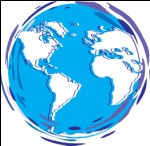 In the spaces provided, write the names of the following countries in ENGLISH.ANSWERSスウェーデンマレーシアスーダンロシアハイチルーマニアインドネシアドイツセネガルモーリシャスタンザニアパキスタンナイジェリアバングラデシュマルタエジプトクウェートベネズエラクロアチアカナダメキシコイタリアサウジアラビアスリランカオーストラリアバルバドスエチオピアセイシェルウルグアイペルーベトナムポルトガルパラオコソボアルジェリアエルサルバドルグレナダイギリスニュージーランドスイスパナマネパールケニアギリシャシンガポールウガンダグアテマラスペインインドレバノンモンテネグロルワンダサモアノルウェーナウルタイモロッコアイルランドフィリピンフィンランドトンガマラウイスウェーデンSwedenマレーシアMalaysiaスーダンSudanロシアRussiaハイチHaitiルーマニアRumania インドネシアIndonesiaドイツGermanyセネガルSenegalモーリシャスMauritius タンザニアTunisiaパキスタンPakistanナイジェリアNigeriaバングラデシュBangladeshマルタMaltaエジプトEgyptクウェートKuwaitベネズエラVenezuelaクロアチアCroatiaカナダCanadaメキシコMexicoイタリアItalyサウジアラビアSouth ArabiaスリランカSri Lanka オーストラリアAustraliaバルバドスBarbadosエチオピアEthiopiaセイシェル(Republic of) SeychellesウルグアイUruguayペルーPeruベトナムVietnamポルトガルPortugalパラオ PalauコソボKosovoアルジェリアAlgeriaエルサルバドルEl SalvadorグレナダGrenadaイギリスEnglandニュージーランドNew ZealandスイスSwitzerlandパナマPanamaネパールNepalケニアKenyaギリシャGreeceシンガポールSingaporeウガンダUgandaグアテマラGuatemalaスペインSpainインドIndiaレバノンLebanonモンテネグロMontenegroルワンダRwandaサモアSamoaノルウェーNorwayナウルNauruタイThailandモロッコMoroccoアイルランドIrelandフィリピンPhilippinesフィンランドFinlandトンガTongaマラウイMalawi